On the Beat inOn the Beat inOn the Beat inOn the Beat inOn the Beat inOn the Beat inOn the Beat inOn the Beat inBridgnorth and Rural EastBridgnorth and Rural EastBridgnorth and Rural EastBridgnorth and Rural EastBridgnorth and Rural EastBridgnorth and Rural EastBridgnorth and Rural EastBridgnorth and Rural EastSafer Neighbourhood TeamSafer Neighbourhood TeamSafer Neighbourhood TeamSafer Neighbourhood TeamSafer Neighbourhood TeamSafer Neighbourhood TeamNovember 2022November 2022Where we WorkThe Safer Neighbourhood Team are based in Bridgnorth Police Station, Wenlock Road, Bridgnorth, Shropshire, WV16 5BB.  We work in Bridgnorth, and the parishes of Alveley Claverley Worfield and Ackleton. Where we WorkThe Safer Neighbourhood Team are based in Bridgnorth Police Station, Wenlock Road, Bridgnorth, Shropshire, WV16 5BB.  We work in Bridgnorth, and the parishes of Alveley Claverley Worfield and Ackleton. Where we WorkThe Safer Neighbourhood Team are based in Bridgnorth Police Station, Wenlock Road, Bridgnorth, Shropshire, WV16 5BB.  We work in Bridgnorth, and the parishes of Alveley Claverley Worfield and Ackleton. Where we WorkThe Safer Neighbourhood Team are based in Bridgnorth Police Station, Wenlock Road, Bridgnorth, Shropshire, WV16 5BB.  We work in Bridgnorth, and the parishes of Alveley Claverley Worfield and Ackleton. Where we WorkThe Safer Neighbourhood Team are based in Bridgnorth Police Station, Wenlock Road, Bridgnorth, Shropshire, WV16 5BB.  We work in Bridgnorth, and the parishes of Alveley Claverley Worfield and Ackleton. Where we WorkThe Safer Neighbourhood Team are based in Bridgnorth Police Station, Wenlock Road, Bridgnorth, Shropshire, WV16 5BB.  We work in Bridgnorth, and the parishes of Alveley Claverley Worfield and Ackleton. Where we WorkThe Safer Neighbourhood Team are based in Bridgnorth Police Station, Wenlock Road, Bridgnorth, Shropshire, WV16 5BB.  We work in Bridgnorth, and the parishes of Alveley Claverley Worfield and Ackleton. Where we WorkThe Safer Neighbourhood Team are based in Bridgnorth Police Station, Wenlock Road, Bridgnorth, Shropshire, WV16 5BB.  We work in Bridgnorth, and the parishes of Alveley Claverley Worfield and Ackleton. Team contact detailsTeam contact detailsTeam contact detailsTeam contact detailsTeam contact detailsTeam contact detailsTeam contact detailsTeam contact detailsTeam email:  bridgnorth.snt@westmercia.pnn.police.ukTeam email:  bridgnorth.snt@westmercia.pnn.police.ukTeam email:  bridgnorth.snt@westmercia.pnn.police.ukTeam email:  bridgnorth.snt@westmercia.pnn.police.ukTeam email:  bridgnorth.snt@westmercia.pnn.police.ukTeam email:  bridgnorth.snt@westmercia.pnn.police.ukTeam email:  bridgnorth.snt@westmercia.pnn.police.ukTeam email:  bridgnorth.snt@westmercia.pnn.police.ukSafer Neighbourhood OfficerPolice Community Support OfficerPolice Community Support OfficerPolice Community Support OfficerPolice Community Support OfficerPolice Community Support OfficerPolice Community Support OfficerPolice Community Support Officer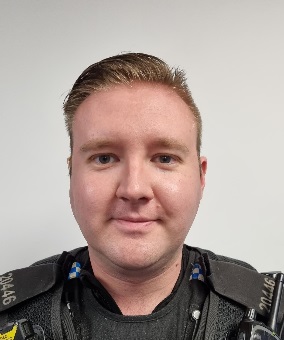 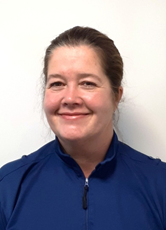 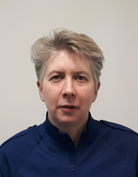 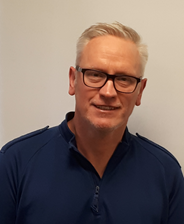 PC Jono LightfootPCSO Mandy LeekPCSO Mandy LeekPCSO Helen Oakley PCSO Helen Oakley PCSO Helen Oakley PCSO Helen Oakley PCSO Stephen Dunn-Brown0781176185507816236749078162367490781623783907816237839078162378390781623783907814053796Police Contact DetailsPolice Contact DetailsPolice Contact DetailsPolice Contact DetailsPolice Contact DetailsPolice Contact DetailsPolice Contact DetailsPolice Contact DetailsEmergency:    999Emergency:    999Emergency:    999Emergency:    999Website: www.westmercia.police.uk Website: www.westmercia.police.uk Website: www.westmercia.police.uk Website: www.westmercia.police.uk Non Emergency: https://www.westmercia.police.uk/ Non Emergency: https://www.westmercia.police.uk/ Non Emergency: https://www.westmercia.police.uk/ Non Emergency: https://www.westmercia.police.uk/ Twitter: @BridgnorthcopsTwitter: @BridgnorthcopsTwitter: @BridgnorthcopsTwitter: @BridgnorthcopsCrime stoppers: 0800 555 111 or https://crimestoppers-uk.org/give-information/forms/give-information-anonymously Crime stoppers: 0800 555 111 or https://crimestoppers-uk.org/give-information/forms/give-information-anonymously Crime stoppers: 0800 555 111 or https://crimestoppers-uk.org/give-information/forms/give-information-anonymously Crime stoppers: 0800 555 111 or https://crimestoppers-uk.org/give-information/forms/give-information-anonymously Crime stoppers: 0800 555 111 or https://crimestoppers-uk.org/give-information/forms/give-information-anonymously Crime stoppers: 0800 555 111 or https://crimestoppers-uk.org/give-information/forms/give-information-anonymously Crime stoppers: 0800 555 111 or https://crimestoppers-uk.org/give-information/forms/give-information-anonymously Crime stoppers: 0800 555 111 or https://crimestoppers-uk.org/give-information/forms/give-information-anonymously Facebook: Shropshire Cops Facebook: Shropshire Cops Facebook: Shropshire Cops Facebook: Shropshire Cops This monthly newsletter aims to bring you news of Police activity in your local area, events that the team have attended or are hoping to attend and useful information, such as crime prevention advice.  We hope it is of use and would like to hear from you if you have any ideas on what to include or how we can improve this publication.  We look forward to hearing from you.This monthly newsletter aims to bring you news of Police activity in your local area, events that the team have attended or are hoping to attend and useful information, such as crime prevention advice.  We hope it is of use and would like to hear from you if you have any ideas on what to include or how we can improve this publication.  We look forward to hearing from you.This monthly newsletter aims to bring you news of Police activity in your local area, events that the team have attended or are hoping to attend and useful information, such as crime prevention advice.  We hope it is of use and would like to hear from you if you have any ideas on what to include or how we can improve this publication.  We look forward to hearing from you.This monthly newsletter aims to bring you news of Police activity in your local area, events that the team have attended or are hoping to attend and useful information, such as crime prevention advice.  We hope it is of use and would like to hear from you if you have any ideas on what to include or how we can improve this publication.  We look forward to hearing from you.This monthly newsletter aims to bring you news of Police activity in your local area, events that the team have attended or are hoping to attend and useful information, such as crime prevention advice.  We hope it is of use and would like to hear from you if you have any ideas on what to include or how we can improve this publication.  We look forward to hearing from you.This monthly newsletter aims to bring you news of Police activity in your local area, events that the team have attended or are hoping to attend and useful information, such as crime prevention advice.  We hope it is of use and would like to hear from you if you have any ideas on what to include or how we can improve this publication.  We look forward to hearing from you.This monthly newsletter aims to bring you news of Police activity in your local area, events that the team have attended or are hoping to attend and useful information, such as crime prevention advice.  We hope it is of use and would like to hear from you if you have any ideas on what to include or how we can improve this publication.  We look forward to hearing from you.This monthly newsletter aims to bring you news of Police activity in your local area, events that the team have attended or are hoping to attend and useful information, such as crime prevention advice.  We hope it is of use and would like to hear from you if you have any ideas on what to include or how we can improve this publication.  We look forward to hearing from you.Sign up to Neighbourhood Matters … your brand new community messaging serviceSign up to Neighbourhood Matters … your brand new community messaging serviceSign up to Neighbourhood Matters … your brand new community messaging serviceSign up to Neighbourhood Matters … your brand new community messaging serviceSign up to Neighbourhood Matters … your brand new community messaging serviceSign up to Neighbourhood Matters … your brand new community messaging serviceSign up to Neighbourhood Matters … your brand new community messaging serviceSign up to Neighbourhood Matters … your brand new community messaging service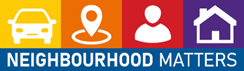 Neighbourhood Matters enables residents, businesses and community groups to keep in touch with local policing teams. You can choose exactly what type of alert you wish to receive and how you receive them; whether that be by email, text or telephone.   Sign up now at: www.neighbourhoodmatters.co.uk Neighbourhood Matters enables residents, businesses and community groups to keep in touch with local policing teams. You can choose exactly what type of alert you wish to receive and how you receive them; whether that be by email, text or telephone.   Sign up now at: www.neighbourhoodmatters.co.uk Neighbourhood Matters enables residents, businesses and community groups to keep in touch with local policing teams. You can choose exactly what type of alert you wish to receive and how you receive them; whether that be by email, text or telephone.   Sign up now at: www.neighbourhoodmatters.co.uk Neighbourhood Matters enables residents, businesses and community groups to keep in touch with local policing teams. You can choose exactly what type of alert you wish to receive and how you receive them; whether that be by email, text or telephone.   Sign up now at: www.neighbourhoodmatters.co.uk Neighbourhood Matters enables residents, businesses and community groups to keep in touch with local policing teams. You can choose exactly what type of alert you wish to receive and how you receive them; whether that be by email, text or telephone.   Sign up now at: www.neighbourhoodmatters.co.uk Neighbourhood Matters enables residents, businesses and community groups to keep in touch with local policing teams. You can choose exactly what type of alert you wish to receive and how you receive them; whether that be by email, text or telephone.   Sign up now at: www.neighbourhoodmatters.co.uk 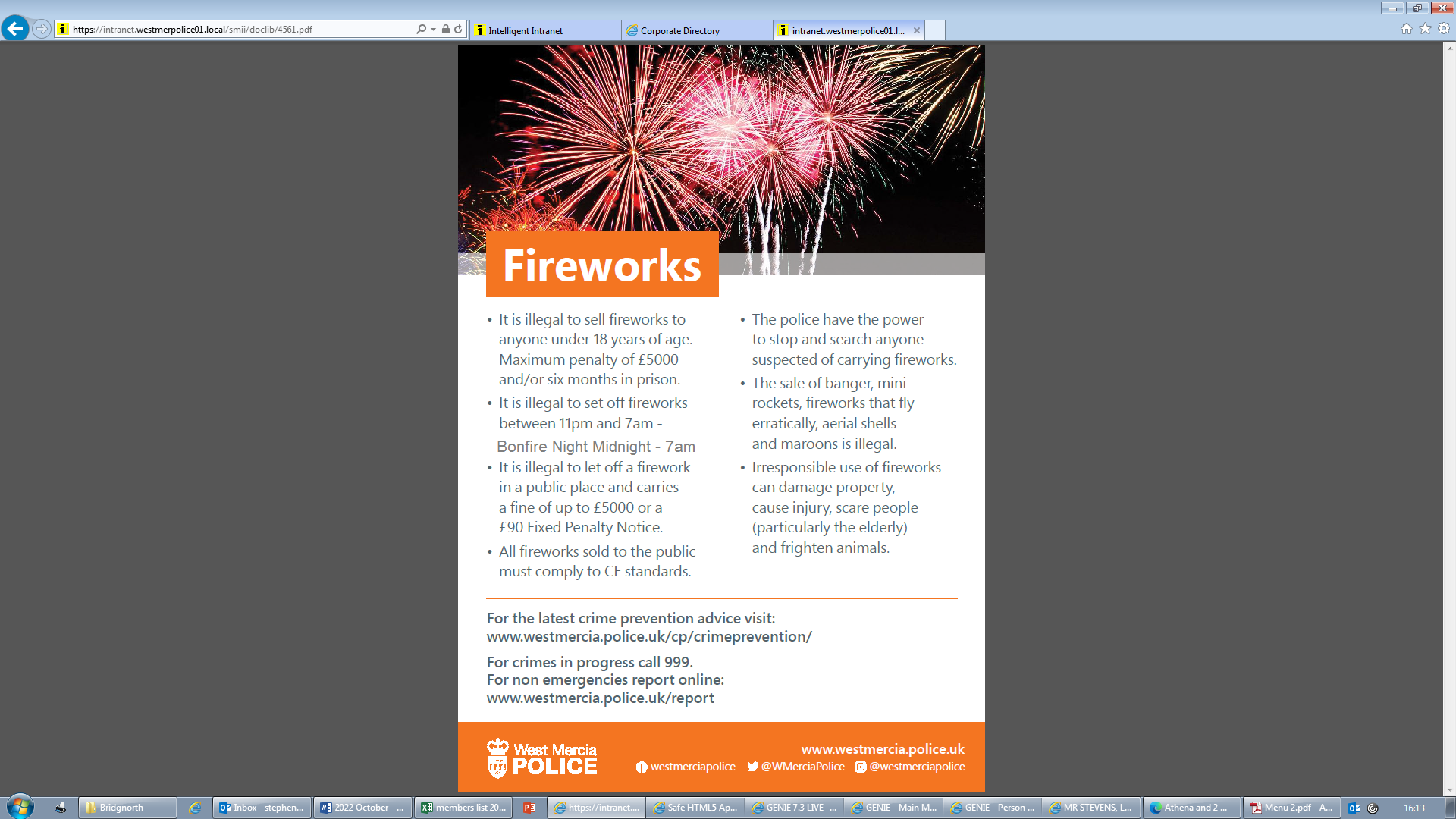 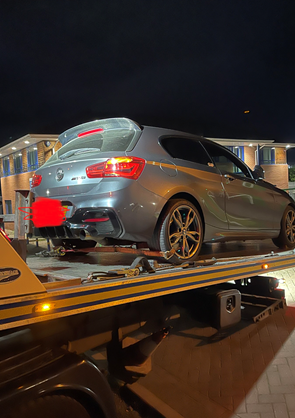 Anti-Social Driving in Bridgnorth.  On Sunday the 9th of October, Officers witnessed a car being driven in an anti-social manner.  Officers seized the vehicle using Section 59 powers.  Under this power, the registered keeper has to pay for the return of the vehicle.  We are continuing to monitor the vehicle and will take further action as necessary.Anti-Social Driving in Bridgnorth.  On Sunday the 9th of October, Officers witnessed a car being driven in an anti-social manner.  Officers seized the vehicle using Section 59 powers.  Under this power, the registered keeper has to pay for the return of the vehicle.  We are continuing to monitor the vehicle and will take further action as necessary.Anti-Social Driving in Bridgnorth.  On Sunday the 9th of October, Officers witnessed a car being driven in an anti-social manner.  Officers seized the vehicle using Section 59 powers.  Under this power, the registered keeper has to pay for the return of the vehicle.  We are continuing to monitor the vehicle and will take further action as necessary.Dates for the diary. 9/11 - 1pm Hate crime presentation to yrs 10 & 11 at           Bridgnorth Endowed school. 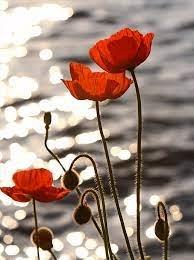 12/11 – 6.30pm Claverley bonfire. 13/11 - Remembrance14/11 - 10am Veterans outreach Bridgnorth library.16/11 – 2:30pm Pact surgery Bridgnorth library. 28/11 – 4pm-8pm Christmas light switch on.Dates for the diary. 9/11 - 1pm Hate crime presentation to yrs 10 & 11 at           Bridgnorth Endowed school. 12/11 – 6.30pm Claverley bonfire. 13/11 - Remembrance14/11 - 10am Veterans outreach Bridgnorth library.16/11 – 2:30pm Pact surgery Bridgnorth library. 28/11 – 4pm-8pm Christmas light switch on.Dates for the diary. 9/11 - 1pm Hate crime presentation to yrs 10 & 11 at           Bridgnorth Endowed school. 12/11 – 6.30pm Claverley bonfire. 13/11 - Remembrance14/11 - 10am Veterans outreach Bridgnorth library.16/11 – 2:30pm Pact surgery Bridgnorth library. 28/11 – 4pm-8pm Christmas light switch on.Dates for the diary. 9/11 - 1pm Hate crime presentation to yrs 10 & 11 at           Bridgnorth Endowed school. 12/11 – 6.30pm Claverley bonfire. 13/11 - Remembrance14/11 - 10am Veterans outreach Bridgnorth library.16/11 – 2:30pm Pact surgery Bridgnorth library. 28/11 – 4pm-8pm Christmas light switch on.    Hate Crime PresentationDuring October PC Lightfoot attended Oldbury Wells School and spoke to ALL years about the seriousness of Hate crimes and Hate incidents.  He pointed out what action the police would take if anyone is reported / caught committing a Hate Crime. 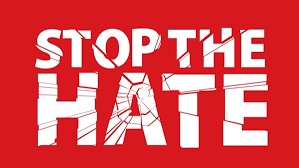     Hate Crime PresentationDuring October PC Lightfoot attended Oldbury Wells School and spoke to ALL years about the seriousness of Hate crimes and Hate incidents.  He pointed out what action the police would take if anyone is reported / caught committing a Hate Crime.     Hate Crime PresentationDuring October PC Lightfoot attended Oldbury Wells School and spoke to ALL years about the seriousness of Hate crimes and Hate incidents.  He pointed out what action the police would take if anyone is reported / caught committing a Hate Crime.     Hate Crime PresentationDuring October PC Lightfoot attended Oldbury Wells School and spoke to ALL years about the seriousness of Hate crimes and Hate incidents.  He pointed out what action the police would take if anyone is reported / caught committing a Hate Crime. 